“Kopētāju, printeru un faksa aparātu apkope, remonts un izejmateriālu piegāde”NOLIKUMSIdentifikācijas Nr.: ĀND 2017/102Ādažos2017Vispārējā informācijaIepirkuma identifikācijas numurs: ĀND 2017/102Pasūtītājs: Ādažu novada domePasūtītāja rekvizīti:Kontaktpersona iepirkuma priekšmeta jautājumos: Dzintars Kronbergs, tālr. 67443538, e-pasts: dzintars.kronbergs@adazi.lvInformācija par iepirkumuIepirkuma procedūra –Publisko iepirkumu likuma 9.panta nosacījumiem.Iepirkuma priekšmets nav sadalīts daļās. Līguma darbības termiņš – 1 gads no līguma spēkā stāšanās dienas.Iepirkuma nolikums un visa ar iepirkumu saistītā publiskojamā informācija ir brīvi pieejami pasūtītāja mājas lapā internetā www.adazi.lv. Piedāvājuma iesniegšanas un atvēršanas vieta, datums, laiks un kārtībaPiedāvājums jāiesniedz līdz 2017.gada 18.augusta plkst. 10:00, iesniedzot personīgi Ādažu novada domē, Ādažos, Gaujas ielā 33A, 306.kabinetā (Kanceleja) 3.stāvā, vai atsūtot pa pastu. Pasta sūtījumam jābūt nogādātam norādītajā adresē līdz augstākminētajam termiņam.Piedāvājumi, kas iesniegti pēc šajā nolikumā noteiktā piedāvājumu iesniegšanas termiņa, netiks izskatīti un neatvērtā veidā tiks atdoti atpakaļ pretendentam.Iepirkuma piedāvājumu atvēršana un vērtēšana notiek slēgtās komisijas sēdēs.Piedāvājuma noformēšanaPiedāvājums iesniedzams aizlīmētā, aizzīmogotā iepakojumā – 3 (trīs) eksemplāros (viens oriģināls un divas kopijas), klāt pievienojot visa piedāvājuma elektronisko versiju elektroniskajā datu nesējā. Uz piedāvājuma iepakojuma jābūt šādām norādēm:pasūtītāja nosaukums un adrese;Iepirkuma nosaukums un identifikācijas numurs;Atzīme „Neatvērt līdz 2017.gada 18.augusta                                                                                                                                                                                           plkst. 10:00”;Katrs piedāvājuma eksemplāra sējums sastāv no trim daļām:pretendenta kvalifikācijas dokumenti, ieskaitot pieteikumu dalībai iepirkumā;tehniskais piedāvājums;finanšu piedāvājums.Visas piedāvājuma daļas iesniedzamas vienā sējumā. Dokumentiem jābūt cauršūtiem vai caurauklotiem. Auklu gali jāpārlīmē un jābūt norādei par kopējo lappušu skaitu piedāvājumā. Lapas jānumurē un tām jāatbilst satura rādītājam. Visi piedāvājumi jāievieto 4.1.punktā minētajā iepakojumā.Piedāvājumā iekļautajiem dokumentiem jābūt skaidri salasāmiem, bez labojumiem. Piedāvājums jāsagatavo latviešu valodā. Pretendents drīkst iesniegt tikai vienu piedāvājumu par visu pakalpojuma apjomu. Ja pretendents iesniedz dokumentu kopijas, katra dokumenta kopija jāapliecina normatīvajos aktos noteiktajā kārtībā. Pretendents iesniedz parakstītu piedāvājumu. Ja piedāvājumu iesniedz personu grupa, pieteikumu paraksta visas personas, kas ietilps personu grupā. Ja piedāvājumu iesniedz personu grupa vai personālsabiedrība, piedāvājumā papildus norāda personu, kas konkursā pārstāv attiecīgo personu grupu vai personālsabiedrību, kā arī katras personas atbildības sadalījumu. Komisija pieņem izskatīšanai tikai tos pretendentu iesniegtos piedāvājumus, kas noformēti tā, lai piedāvājumā iekļautā informācija nebūtu pieejama līdz piedāvājuma atvēršanas brīdim. Iesniegtie piedāvājumi ir pasūtītāja īpašums un netiks atdoti atpakaļ pretendentiem.Kvalifikācijas prasības pretendentiemPretendenta finanšu apgrozījums darbības iepriekšējo 3 (trīs) gadu laikā (pretendentiem, kas dibināti vēlāk vai attiecīgajā tirgū darbojas mazāk par trijiem gadiem - apgrozījums nostrādātajā laika periodā) ik gadu ir vismaz 3 (trīs) reizes lielāks par piedāvāto līgumcenu bez pievienotās vērtības nodokļa (turpmāk – PVN). Pretendents, visi personu apvienības dalībnieki (ja piedāvājumu iesniedz personu apvienība), kā arī Personas, uz kuru iespējām pretendents balstās, normatīvajos tiesību aktos noteiktajos gadījumos ir reģistrēti komercreģistrā vai līdzvērtīgā reģistrā ārvalstīs. Pretendentam pēdējo 3 (trīs) gadu laikā ir pozitīva pieredze vismaz 2 (divu) līdzvērtīgu līgumu izpildē, par ko ir saņemtas vismaz 2 (divas) pozitīvas pasūtītāju atsauksmes. Par līdzvērtīgu līgumu tiks uzskatīts līgums, kura kopējā līgumcena ir vismaz pretendenta piedāvātās līgumcenas attiecīgajā iepirkumā apjomā un līguma priekšmets ir – biroja tehnikas apkope, remonts un izejmateriālu piegāde. Pretendents var balstīties uz citu personu iespējām, lai apliecinātu, ka pretendenta kvalifikācija, tehniskās un profesionālās spējas atbilst Pretendenta kvalifikācijas prasībām tikai gadījumā, ja šīs personas tiek piesaistītas arī iepirkuma līguma izpildei un pretendents pierāda, ka viņa rīcībā, izpildot iepirkuma līgumu, būs nepieciešamie resursi.Iesniedzamie kvalifikācijas dokumentiPretendenta pieteikums dalībai iepirkumā atbilstoši Nolikumam pievienotajai formai (atbilstoši 1.pielikuma formai). Izziņa par Pretendenta gada kopējo finanšu apgrozījumu par darbības iepriekšējiem trīs gadiem. (!!! Prasība par nepieciešamo finanšu apgrozījumu nevar tikt izpildīta ar Personu, uz kuru iespējām Pretendents balstās, palīdzību, jo minētās personas neuzņemas finansiālu atbildību par līgumu. Minēto prasību var apliecināt pats Pretendents vai Pretendents kopā ar citu tirgus dalībnieku palīdzību, piemēram, apvienojoties personu apvienībā, kura kopumā ir atbildīga par līguma izpildi (t.sk. finansiālajām saistībām), uz līguma slēgšanas brīdi veidojot personu apvienību un sadarbības līgumā nosakot resursu nodošanas apjomu, termiņu, uz kādu šie resursi tiek nodoti, un solidāru atbildību līguma izpildē). Informācija par Pretendenta pēdējo 3 (trīs) gadu laikā realizētajiem līdzvērtīgajiem līgumiem (skatīt 2. Formu), kā arī vismaz 2 pozitīvas pasūtītāju atsauksmes. (!!! Ja pretendents piedāvājumā nebūs iekļāvis visu nepieciešamo informāciju (pieredzes apraksts, atsauksme) tā pieredzes atbilstības izvērtēšanai, pasūtītājs to uzskatīs par būtisku kvalifikācijas prasību neizpildi un izslēgs pretendenta piedāvājumu no turpmākas vērtēšanas).Tehniskais piedāvājumsTehniskais piedāvājums pretendentam jāsagatavo saskaņā ar tehniskā piedāvājuma formu (3.pielikums).Tehniskajam piedāvājumam pievienojams pretendenta apliecinājums par preču  garantijas termiņu, piegādes termiņu, kā arī cita būtiska informācija.  Tehniskajam piedāvājumam pievienojams vismaz viena drukas iekārtas ražotāja izdots servisa inženiera sertifikāts, kas apliecina pretendenta tehniskās spējas veikt kvalitatīvi Ādažu novada domes kopētāju, printeru un faksa aparātu apkopes un remonta darbus.Tehniskajam piedāvājumam pievienojamas apstiprinātu dokumentu kopijas, kas apliecina, ka pretendentam ir sertifikāts - par elektroniskajiem svariem. Līguma izpildes laikā tiks pieprasīts, lai uz kārtridžiem būtu norādīts svars un datums, kad kasetne pildīta. Tonera svaram jāatbilst oriģinālražotāja standartiem.Finanšu piedāvājumsFinanšu piedāvājums pretendentam jāsagatavo, izmantojot 3.pielikumā esošo formu. Finanšu piedāvājumā jānorāda visu preču un pakalpojumu kopējās piedāvātās līgumcenas (EUR) ar un bez PVN, kā arī kopējā piedāvātā līgumcena (EUR) ar un bez PVN. Piedāvājumu izvēles kritērijiKomisija slēgtā sēdē atver iesniegtos piedāvājumus piedāvājumu iesniegšanas secībā.Piedāvājumu izvēles kritērijs – atbilstošs piedāvājums ar viszemāko cenu.Iepirkuma līgumsPasūtītājs slēgs ar izraudzīto lētāko pretendentu iepirkuma līgumu, pamatojoties uz pasūtītāja sagatavotu un ar pretendentu saskaņotu līgumprojektu.Līgumprojekta noteikumi tiks sagatavoti saskaņā ar šī iepirkuma noteikumiem.Samaksas nosacījumi – pēcapmaksa 15 dienu laikā pēc abpusēji parakstīta preču pieņemšanas – nodošanas akta un rēķina saņemšanas.1. pielikums: Pieteikuma veidnePieteikums dalībai iepirkumā Iepirkuma Identifikācijas Nr. ____       Ādažu novada domes Iepirkuma komisijaiSaskaņā ar Nolikumu es apakšā parakstījies apliecinu, ka:___________________________ (pretendenta nosaukums) piekrīt Nolikuma noteikumiem un garantē Nolikuma un tā pielikumu prasību izpildi. Noteikumi ir skaidri un saprotami;Pievienotie dokumenti veido šo piedāvājumu;Šis piedāvājums ir spēkā 30 (trīsdesmit) kalendārās dienas no piedāvājuma atvēršanas sanāksmes.Ar šo apliecinām, ka visa piedāvājumā iesniegtā informācija ir patiesa.Z.v.2 pielikums: Veikto līdzvērtīgo līgumu saraksta veidneLĪGUMU SARAKSTSPielikumā: Atsauksme Nr.1 no  ________________...3. pielikums: Tehniskā specifikācijaTehniskā specifikācijaĀdažu novada domes un tās iestāžu printeru un kopētāju apkopju un remontdarbu apjomi, kā arī toneru un kārtridžu piegādājamie daudzumi ir norādīti aptuveni un var tikt mainīti līguma darbības laikā. Pasūtītājs patur tiesības iegādāties attiecīgās preces un pakalpojumus no centralizētās iepirkumu sistēmas (EIS), ja attiecīgas preces vai pakalpojumi šajā sistēmā ir nopērkami.Ja Pasūtītājs līguma darbības laikā kādu iekārtu aizstāj ar citu, tiek noslēgts papildus līgums par attiecīgās iekārtas apkopju un remontdarbu apjomiem, kā arī toneru un kārtridžu piegādājamiem daudzumiem.Piegādātājam jānodrošina kvalificēta tehniķa ierašanos Pasūtītāja objektā 24 stundu laikā darba dienā, pēc informācijas par iekārtas bojājumu saņemšanas no Pasūtītāja vai vienojoties ar Pasūtītāju par citu laiku. Ārkārtas situācijā Piegādātājs nodrošina kvalificēta tehniķa ierašanos ne vēlāk kā 3 stundu laikā pēc informācijas par iekārtas bojājumu saņemšanas brīža. Piegādātājam jānodrošina Preču piegādi Pasūtītāja objektā 24 stundu laikā darba dienā, pēc pieprasījuma saņemšanas no Pasūtītāja vai vienojoties ar Pasūtītāju par citu piegādes laiku. Ārkārtas situācijā Piegādātājs nodrošina Preču piegādi ne vēlāk kā 3 stundu laikā pēc pieprasījuma saņemšanas.1.  Printeru, faksa aparātu un kopētāju apkope un remontdarbi.Tehniskā piedāvājuma forma* Izsaukuma izmaksās jāiekļauj visi nodokļi un izdevumi (ieskaitot ceļa izdevumus, darbam nepieciešamo instrumentu izmaksas), kas saistīti ar ierašanos printeru un kopētāju atrašanās vietā.** Remontdarbu un apkopes darbu izmaksās nav iekļautas iekārtu rezerves detaļu cenas. Iekārtu rezerves detaļu cenas jāsaskaņo ar  pasūtītāju pirms to nomaiņas. Printerus un kopētājus nepieciešamības gadījumā var nogādāt servisā sarežģītu remontdarbu veikšanai. Remontdarbu un apkopes izmaksās jāiekļauj visi nodokļi un izdevumi (ieskaitot darbam nepieciešamo instrumentu izmaksas), kas saistīti ar printeru un kopētāju remontu vai apkopi.Printeru, faksa aparātu un kopētāju toneru, kārtridžu un citu nepieciešamo aksesuāru piegāde* Ar zvaigznīti atzīmētajā tonera kasetes pozīcijā Pretendentam jāpiedāvā biroja tehnikas ražotāja oriģinālās tonera kasetes.Pretendentam jāpiedāvā biroja tehnikas ražotāja oriģinālās tintes kasetes visās pozīcijās, kurās iekārtai nepieciešamas tintes kasetes.Pārējās pozīcijās var piedāvāt arī alternatīvas tonera kasetes, bet tādas, kuras iespējams uzpildīt vismaz 2 reizes.Tehniskā piedāvājuma forma* Piedāvātajam tonerim vai kārtridžam jābūt iekārtas ražotāja oriģinālam, nav pieļaujama aizvietošana ar alternatīvu toneri vai kārtridžu** Piedāvātajam tonerim vai kārtridžam, ja ražotājs prasībās norādīto aizstājis ar citu, jābūt vismaz ar tādu pašu vai lielāku ietilpību (drukājamo lapu skaita ziņā). 3. Finanšu piedāvājumsFinanšu piedāvājuma forma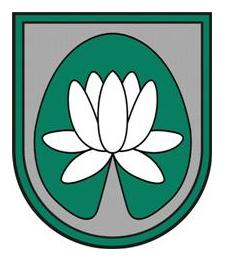 Adrese:Gaujas iela 33A, Ādaži, Ādažu novads, LV-2164Reģistrācijas Nr.90000048472Norēķinu konts:LV43TREL9802419010000Bankas kods:TRELLV22Tālrunis:67997350Fakss:67997828sastādīšanas vietadatumsInformācija par pretendentuInformācija par pretendentuInformācija par pretendentuInformācija par pretendentuInformācija par pretendentuPretendenta nosaukums:Pretendenta nosaukums:Reģistrācijas numurs:Reģistrācijas numurs:Juridiskā adrese:Juridiskā adrese:Pasta adrese:Pasta adrese:Tālrunis:Tālrunis:Fakss:E-pasta adrese:E-pasta adrese:Finanšu rekvizītiFinanšu rekvizītiFinanšu rekvizītiFinanšu rekvizītiFinanšu rekvizītiBankas nosaukums:Bankas kods:Konta numurs:Informācija par pretendenta kontaktpersonu (atbildīgo personu)Informācija par pretendenta kontaktpersonu (atbildīgo personu)Informācija par pretendenta kontaktpersonu (atbildīgo personu)Informācija par pretendenta kontaktpersonu (atbildīgo personu)Informācija par pretendenta kontaktpersonu (atbildīgo personu)Vārds, uzvārds:Ieņemamais amats:Tālrunis:Fakss:E-pasta adrese:Pretendenta nosaukums:Pilnvarotās personas vārds, uzvārdsPilnvarotās personas amats:Pilnvarotās personas paraksts:Nr.p.k.Līguma nosaukums un piegādāto preču, sniegto pakalpojumu raksturojumsLīguma summa bez PVN (EUR)Pasūtītājs (nosaukums, reģistrācijas numurs, adrese un kontakt- persona)Līguma izpildes gads un mēnesis1.<…><…><…><…>/<…><…><…><…><…><…>/<…><…><…><…><…><…>/<…>Pakalpojuma veidsCena EUR par 1 gab (bez PVN)SkaitsSumma EUR bez PVNIzsaukums*63Remontdarbi un apkopes (stundas)**310Brother DCP-7065DN papīra ievilcēju ruļļu komplekts5Brother HL-2130 papīra ievilcēju ruļļu komplekts1HP LaserJet 1022 papīra ievilcēju ruļļu komplekts8HP LaserJet 1100 papīra ievilcēju ruļļu komplekts2HP LaserJet 2550 papīra ievilcēju ruļļu komplekts1Samsung ML-1670 papīra ievilcēju ruļļu komplekts2Kopā bez PVN (EUR): PVN (EUR): Kopā ar PVN (EUR):Printeru, faksa aparātu un kopētāju firmaPrinteru, faksa aparātu un kopētāju modelisToneru, kārtridžu un citu nepieciešamo aksesuāru ražotāja kods **JaunsskaitsCena EUR par 1 gab (bez PVN)Uzpilde skaitsCena EUR par 1 gab (bez PVN)Summa kopā 4*5+6*7(bez PVN)1.2.3.4.5.6.7.8.Ādažu novada domeĀdažu novada domeĀdažu novada domeĀdažu novada domeĀdažu novada domeĀdažu novada domeĀdažu novada domeĀdažu novada domeGaujas ielā 33A, ĀdažiGaujas ielā 33A, ĀdažiGaujas ielā 33A, ĀdažiGaujas ielā 33A, ĀdažiGaujas ielā 33A, ĀdažiGaujas ielā 33A, ĀdažiGaujas ielā 33A, ĀdažiGaujas ielā 33A, ĀdažiBrotherDCP-7065DNTN 22001030DCP-7065DN Drum unitDR 220050BrotherHL 5240LTN55013HL 5240L Drum unitDR52010BrotherHL-2130TN-221063HL-2130 Drum unitDR-221010Canoni-SENSYS MF4780w72822HPDeskJet 1280HP 4513HP 78XL13HPDeskJet 840CHP 1510HPDeskJet 940CHP 1510HPLaserJet 1018Q2612A36HPLaserJet 1020Q2612A36HPLaserJet 1022Q2612A614HPLaserJet 1100C4292A36HPLaserJet 1200C7115X13HPLaserJet 1300Q2613A13HPLaserJet Pro MFP M125nw*CF283A90HPLaserJet Pro MFP M177fw*HP 130A Black30*HP 130A Cyan30*HP 130A Yellow30*HP 130A Magenta30HPDesignJet 500 plusC4844A30C4911A30C4912A30C4913A30SamsungML-1660MLT-D1042L52SamsungML-1670MLT-D1042L52SamsungSCX-4623FMLT-D1052L32SamsungCLX-4195FNCLT- K50484CLT- C50463CLT- M50463CLT- Y50463SamsungM2875NDMLT-D116L44SamsungM3875FWMLT-D204L22MinoltaDi 2011TN101K40HPCLJCM 6040FCB381A10CB382A10CB383A10CB390A10CLJCM 6040F Drum unitCB384A10CB385A10CB386A10CB387A10Ādažu pirmsskolas izglītības iestādeĀdažu pirmsskolas izglītības iestādeĀdažu pirmsskolas izglītības iestādeĀdažu pirmsskolas izglītības iestādeĀdažu pirmsskolas izglītības iestādeĀdažu pirmsskolas izglītības iestādeĀdažu pirmsskolas izglītības iestādeĀdažu pirmsskolas izglītības iestādePirmā ielā 26a, ĀdažiPirmā ielā 26a, ĀdažiPirmā ielā 26a, ĀdažiPirmā ielā 26a, ĀdažiPirmā ielā 26a, ĀdažiPirmā ielā 26a, ĀdažiPirmā ielā 26a, ĀdažiPirmā ielā 26a, ĀdažiHPLaserJet 3050Q2612A21HPLaserJet 1100C4092A11HPPhotosmart P1100HP 4520HP 7820SamsungXpress M2875 NDMLT-D116L21SamsungCLX-4195FNCLT- K50421CLT- C50411CLT- M50411CLT- Y50411HPLaserJet M5035XS MFPQ7570A10Kadagas pirmsskolas izglītības iestādeKadagas pirmsskolas izglītības iestādeKadagas pirmsskolas izglītības iestādeKadagas pirmsskolas izglītības iestādeKadagas pirmsskolas izglītības iestādeKadagas pirmsskolas izglītības iestādeKadagas pirmsskolas izglītības iestādeKadagas pirmsskolas izglītības iestāde"Mežavēji", Kadaga, Ādažu novads"Mežavēji", Kadaga, Ādažu novads"Mežavēji", Kadaga, Ādažu novads"Mežavēji", Kadaga, Ādažu novads"Mežavēji", Kadaga, Ādažu novads"Mežavēji", Kadaga, Ādažu novads"Mežavēji", Kadaga, Ādažu novads"Mežavēji", Kadaga, Ādažu novadsBrotherDCP-7040TN211011BrotherDCP-7010L Drum unitDR211010CanonMX 410PG-51230CL-51330HPOfficeJet 2620 e-AiOHP 301 Black30HP 301 Color30HPLaserJet-1300Q2613A11SamsungCLX-6260NDCLT-K506L11CLT-M506L10CLT-Y506L10CLT-C506L10HPLaserJet M5035XS MFPQ7570A10Ādažu bērnu un jaunatnes sporta skolaĀdažu bērnu un jaunatnes sporta skolaĀdažu bērnu un jaunatnes sporta skolaĀdažu bērnu un jaunatnes sporta skolaĀdažu bērnu un jaunatnes sporta skolaĀdažu bērnu un jaunatnes sporta skolaĀdažu bērnu un jaunatnes sporta skolaĀdažu bērnu un jaunatnes sporta skolaGaujas iela 30, ĀdažiGaujas iela 30, ĀdažiGaujas iela 30, ĀdažiGaujas iela 30, ĀdažiGaujas iela 30, ĀdažiGaujas iela 30, ĀdažiGaujas iela 30, ĀdažiGaujas iela 30, ĀdažiCanonMF8280Cw131 Black20131 Yellow20131 Magenta20131 Cyan20SamsungXpress M2875 FWMLT-D116L21SamsungM2885FW Drum unitMLT-R11610SamsungCLP-415NwCLT- K50421CLT- C50411CLT- M50411CLT- Y50411Sporta daļaSporta daļaSporta daļaSporta daļaSporta daļaSporta daļaSporta daļaSporta daļaGaujas iela 30, ĀdažiGaujas iela 30, ĀdažiGaujas iela 30, ĀdažiGaujas iela 30, ĀdažiGaujas iela 30, ĀdažiGaujas iela 30, ĀdažiGaujas iela 30, ĀdažiGaujas iela 30, ĀdažiCanoniR1022AC-EXV1810SamsungXpress M2885 FWMLT-D116L21Sociālais dienestsSociālais dienestsSociālais dienestsSociālais dienestsSociālais dienestsSociālais dienestsSociālais dienestsSociālais dienestsGaujas iela 13/15, ĀdažiGaujas iela 13/15, ĀdažiGaujas iela 13/15, ĀdažiGaujas iela 13/15, ĀdažiGaujas iela 13/15, ĀdažiGaujas iela 13/15, ĀdažiGaujas iela 13/15, ĀdažiGaujas iela 13/15, ĀdažiBrotherDCP 7030TN-211022DCP 7030 Drum unitDR-211010BrotherDCP-J525W*LC1240B22*LC1240C22*LC1240M22*LC1240Y22CanonPC-D340FX-822SamsungML-2540RMLT-D1052L10SamsungXpress M2885FWMLT-D116L63SamsungM2885FW Drum unitMLT-R11630HPLaserJet Pro MFP M125nw*CF283A40Ādažu mākslas un mūzikas skolaĀdažu mākslas un mūzikas skolaĀdažu mākslas un mūzikas skolaĀdažu mākslas un mūzikas skolaĀdažu mākslas un mūzikas skolaĀdažu mākslas un mūzikas skolaĀdažu mākslas un mūzikas skolaĀdažu mākslas un mūzikas skolaGaujas iela 33A, ĀdažiGaujas iela 33A, ĀdažiGaujas iela 33A, ĀdažiGaujas iela 33A, ĀdažiGaujas iela 33A, ĀdažiGaujas iela 33A, ĀdažiGaujas iela 33A, ĀdažiGaujas iela 33A, ĀdažiSamsungXpress M2885FWMLT-D116L43SamsungM2885FW Drum unitMLT-R11611BrotherMFC –5890cn*LC61BK30*LC61C30*LC61M30*LC61Y30XeroxPhaser 7100106R0260540106R0260440106R0260340106R0260240HPLaserJet 1010Q2612A11HPLaserJet 1020Q2612A11HPLaserJet Pro MFP M125nw*CF283A80ToshibaEstudio 2006*T-2507P30CanonMP270PG-210 XL20CL-211 XL20EpsonACU Laser M2000C13S05043722Ādažu kultūras centrsĀdažu kultūras centrsĀdažu kultūras centrsĀdažu kultūras centrsĀdažu kultūras centrsĀdažu kultūras centrsĀdažu kultūras centrsĀdažu kultūras centrsGaujas iela 33A, ĀdažiGaujas iela 33A, ĀdažiGaujas iela 33A, ĀdažiGaujas iela 33A, ĀdažiGaujas iela 33A, ĀdažiGaujas iela 33A, ĀdažiGaujas iela 33A, ĀdažiGaujas iela 33A, ĀdažiBrotherMFC –J6520DW*LC123BK30*LC125XL C30*LC125XL M30*LC125XL Y30CanonMF 4120FX1010Epson L800T6735 Light C Bottle 70ml20T6736 Light M Bottle 70ml20T6734 Y Bottle 70ml20T6733 M Bottle 70ml20T6732 C Bottle 70ml20T6731 BK Bottle 70ml40HPLaserJet Pro 200 color M251nw*HP 131X Black20*HP 131X Cyan20*HP 131X M20*HP 131X Y20HPLaserJet CLJ PRO M277dw201A (CF400X)21CF400A BK21CF401A C21CF402A Y21CF403A M21HPLaserJet CP1025CE310A BLK21CE311A21CE312A 21CE313A21HPOfficeJet 6000920BK XL30920CY XL20920MG XL20920YL XL20XeroxPhaser 3010106R0218220Ādažu pašvaldības policijaĀdažu pašvaldības policijaĀdažu pašvaldības policijaĀdažu pašvaldības policijaĀdažu pašvaldības policijaĀdažu pašvaldības policijaĀdažu pašvaldības policijaĀdažu pašvaldības policijaDepo iela 2, ĀdažiDepo iela 2, ĀdažiDepo iela 2, ĀdažiDepo iela 2, ĀdažiDepo iela 2, ĀdažiDepo iela 2, ĀdažiDepo iela 2, ĀdažiDepo iela 2, ĀdažiCanon LBP6200d72620CanonMF 5940 dn71920CanonMF 4780 w72820CanonSmartBase PC1270DCanon M20HPLaserJet  6PC3903A22HPLaserJet Pro MFP M177fw*HP 130A Black30*HP 130A Cyan30*HP 130A Yellow30*HP 130A Magenta30Bibliotēka, lasītavaBibliotēka, lasītavaBibliotēka, lasītavaBibliotēka, lasītavaBibliotēka, lasītavaBibliotēka, lasītavaBibliotēka, lasītavaBibliotēka, lasītavaGaujas iela 27B, 2.stāvā, ĀdažiGaujas iela 27B, 2.stāvā, ĀdažiGaujas iela 27B, 2.stāvā, ĀdažiGaujas iela 27B, 2.stāvā, ĀdažiGaujas iela 27B, 2.stāvā, ĀdažiGaujas iela 27B, 2.stāvā, ĀdažiGaujas iela 27B, 2.stāvā, ĀdažiGaujas iela 27B, 2.stāvā, ĀdažiHPLaserjet 1010Q2612A31HPDeskJet 5150HP 5631HP 5731Samsung CLX-2160NCLP-K300A21CLP-C300A21CLP-M300A21CLP-Y300A21KyoceraKM-2560TK-67710Ādažu vidusskolaĀdažu vidusskolaĀdažu vidusskolaĀdažu vidusskolaĀdažu vidusskolaĀdažu vidusskolaĀdažu vidusskolaĀdažu vidusskolaGaujas ielā 33A, ĀdažiGaujas ielā 33A, ĀdažiGaujas ielā 33A, ĀdažiGaujas ielā 33A, ĀdažiGaujas ielā 33A, ĀdažiGaujas ielā 33A, ĀdažiGaujas ielā 33A, ĀdažiGaujas ielā 33A, ĀdažiCanonMP-280PG-21033PG-21133MinoltaMinolta bizhub 211TN11484MinoltaMinolta Bizhub 350*TN-31180MinoltaBizhub 364E*TN32280CanoniR3300*C-EXV380BrotherDCP-135C*LC970BK40*LC970BC40*LC970M40*LC970Y40BrotherMFC-J6510DW*LC1240BK40*LC1240C40*LC1240M40*LC1240Y40HPLaserJet P3005 Q7551X55HPLaserJet 1018Q2612A44HPLaserJet 1020Q2612A44HPLaserJet P2015dQ7553A33HPLaserJet Pro P1102CE285AD88HPLaserJet 1000C7115A11HPLaserJet 1010Q2612A22HPLaserJet 1100C4092A23HPColorLaserJet 3600Q6470A13Q6471A13Q6472A13Q6473A13HPLaserJet Pro 400 M401dHP80A33HPLaserJet Pro 400 M402dnCF226A30HPLaserJet Pro P1109wCE285A60HPLaserJet Pro M1132 MFPCE285A22HPLaserJet Pro M1536DNFHP78A22Kopā bez PVN (EUR): Kopā bez PVN (EUR): Kopā bez PVN (EUR): Kopā bez PVN (EUR): Kopā bez PVN (EUR): Kopā bez PVN (EUR): Kopā bez PVN (EUR): PVN (EUR): PVN (EUR): PVN (EUR): PVN (EUR): PVN (EUR): PVN (EUR): PVN (EUR): Kopā ar PVN (EUR):Kopā ar PVN (EUR):Kopā ar PVN (EUR):Kopā ar PVN (EUR):Kopā ar PVN (EUR):Kopā ar PVN (EUR):Kopā ar PVN (EUR):Izmaksu vienībaSumma bez PVNPVNSumma ar PVNIzsaukumi un remontdarbi, apkopesToneru, kārtridžu piegādeKopā